Year Four LearningYear Four LearningExercise – push ups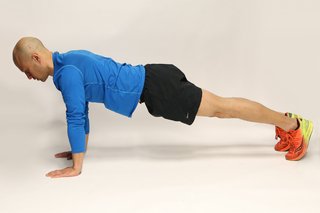 How many push up’s can you do before you need to rest? Record how many you can do then later in the day try again, can you beat your score?Exercise – push upsHow many push up’s can you do before you need to rest? Record how many you can do then later in the day try again, can you beat your score?English – To identify main and subordinate clausesFrom the KS2 English: Grammer, Punctuation & Spelling Year 4 boo, we are going to look at pages 14 and 15 called “Clauses”. This work continues on from the work we have looked at about fronted adverbials. At the top of page 14, it gives you a description of what a clause is and some examples. The main thing to remember is that a main clause does make sense by itself however a subordinate clause does not make sense by itself.ORThere is also lots of information and acitivties on this BBC Bitesize page about clauses https://www.bbc.co.uk/bitesize/articles/zgds6g8 On this website, as you go down the webpage there are videos to help explain clauses and some tasks for you to complete at the bottom.Alternative Learning – Using ‘or’ and ‘but’ as conjunctionsLook at the sheet ‘using “or” and “but” ’Read the information and the examples at the top of the page for how to use the conjunctions ‘or’ and ‘but’ in sentences. First you should read the sentences with the missing words and fill in the correct answer then try to create some of your own sentences.English – To identify main and subordinate clausesFrom the KS2 English: Grammer, Punctuation & Spelling Year 4 boo, we are going to look at pages 14 and 15 called “Clauses”. This work continues on from the work we have looked at about fronted adverbials. At the top of page 14, it gives you a description of what a clause is and some examples. The main thing to remember is that a main clause does make sense by itself however a subordinate clause does not make sense by itself.ORThere is also lots of information and acitivties on this BBC Bitesize page about clauses https://www.bbc.co.uk/bitesize/articles/zgds6g8 On this website, as you go down the webpage there are videos to help explain clauses and some tasks for you to complete at the bottom.Alternative Learning – Using ‘or’ and ‘but’ as conjunctionsLook at the sheet ‘using “or” and “but” ’Read the information and the examples at the top of the page for how to use the conjunctions ‘or’ and ‘but’ in sentences. First you should read the sentences with the missing words and fill in the correct answer then try to create some of your own sentences.Maths – To create unit and non-unit fractions from visual representations Read through the powerpoint to learn what a unit and non-unit fraction is and how you can identify them. Then look at the sheet “Identifying unit and non-unit fractions” and complete the tasks.Alternative learning – identifying half and quarter or shapesThis is a recap of what you have looked at before. Look carefully at the sheet “Identifying half and quarter” and complete the tasks set outRemember: a half ( ½ ) is split into 2 equal parts                     a quarter ( ¼ ) is spit into 4 equal partsMaths – To create unit and non-unit fractions from visual representations Read through the powerpoint to learn what a unit and non-unit fraction is and how you can identify them. Then look at the sheet “Identifying unit and non-unit fractions” and complete the tasks.Alternative learning – identifying half and quarter or shapesThis is a recap of what you have looked at before. Look carefully at the sheet “Identifying half and quarter” and complete the tasks set outRemember: a half ( ½ ) is split into 2 equal parts                     a quarter ( ¼ ) is spit into 4 equal partsHistory – To identify where did the Picts fit into the British timelineHave a look at the Powerpoint called ‘Timelines’ and think about how they work. Notice the difference between a BC time and an AD time.Using the sheet ‘British History Timeline’, look at the dates, facts and information you already know to create a timeline to show where the Picts fit into British history.Then on the other side of the page there are two questions for you to think about.Alternative learningHave a look at the Powerpoint about timelines and how they work. Notice the difference between a BC time and an AD time.Using the sheet ‘British History Timeline (Alternative Learning)’, look at the dates, facts and information you already know to create a timeline to show where the Picts fit into British history.History – To identify where did the Picts fit into the British timelineHave a look at the Powerpoint called ‘Timelines’ and think about how they work. Notice the difference between a BC time and an AD time.Using the sheet ‘British History Timeline’, look at the dates, facts and information you already know to create a timeline to show where the Picts fit into British history.Then on the other side of the page there are two questions for you to think about.Alternative learningHave a look at the Powerpoint about timelines and how they work. Notice the difference between a BC time and an AD time.Using the sheet ‘British History Timeline (Alternative Learning)’, look at the dates, facts and information you already know to create a timeline to show where the Picts fit into British history.ReadingLog into Oxford Owl and go to the e-book library. I want you to then search for the book “East of the Sun, West of the Moon”. Here is the link https://www.oxfordowl.co.uk/api/digital_books/1251.html Can you read through the story then click activity 1 at the top of the page.After you put your name in you will have 5 questions to answer about the story. When you have chosen your answer there is a little tick button at the bottom to check if your correct.Remember school website is:http://www.moorside.newcastle.sch.uk/websiteIf stuck or want to send completed work then email linda.hall@moorside.newcastle.sch.uk  